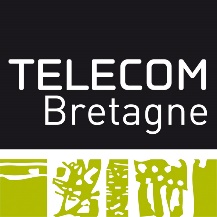 Rapport d’Avancement N°2Projet Ingénieur N°11 : Réponse d’un robot aux sollicitations grâce à la détection de personnes Client : Leila DE RENGERVE (Partnering Robotics)Encadrants Groupe de Pilotage : Marie-Laure MOULINARD, Thierry DUVALEncadrant Technique : Mai NGUYEN (Dept. Informatique), Frédérique MAUSSANG (Dept. Image et Traitement Information)Responsable Gestion de projet : Duong Nguyen		Responsable Documentation : Changyi SONGResponsable Communication : Ahmed HENTETI		Responsable Forum : Yi QIAOResponsable Planning et Budget : Zadi BROUContact : s4-projet-11@mlistes.telecom-bretagne.euBilan et prévision      Bilan de la semaineRéception de la caméra de la part de notre client.Installation des programmes nécessaire à notre projet (Ubuntu, Visual Studio avec OpenCV)Réunion avec les encadrants techniques et le client : Discussion sur la partie technique et les limites du projet (Nombre de personnes dans les scénarios est compris entre 4 et 10 personnes, temps de réponse du programme dépond du scénario) Avancement dans la partie formation C++ (la bibliothèque OpenCV) et les algorithmes de détection de personnes (AdaBoost)       Prévision de la semaine prochaine Rédaction du Plan de ManagementAvancement dans la lecture d’algorithmes de détection de personneAvancement des taches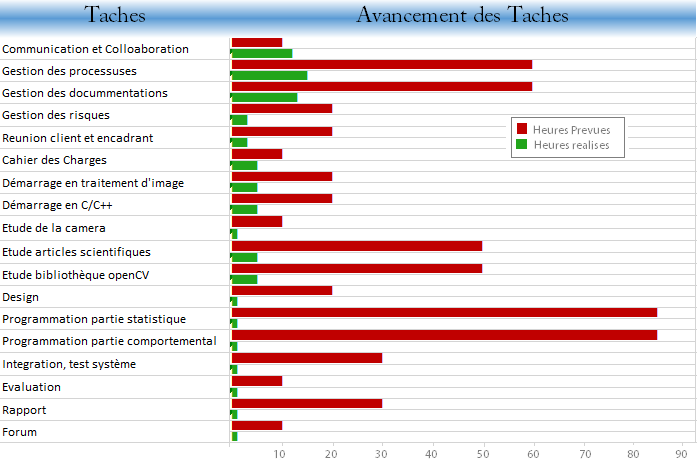 Suivi horaireGestion des risquesDiagramme de GanttAnnexe 1 : Compte-rendu de la GP2Annexe 2 : Compte Rendu de la Réunion avec les encadrants et le client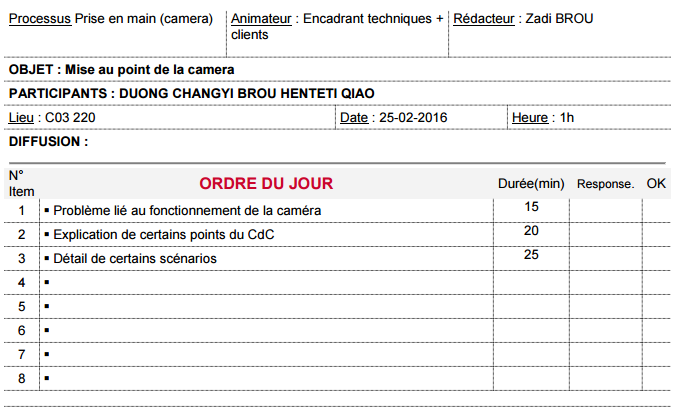 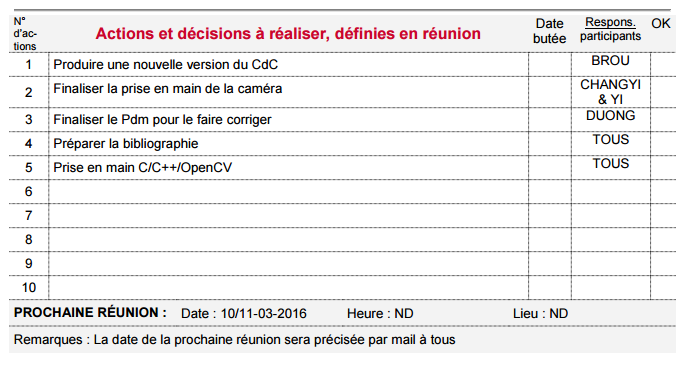 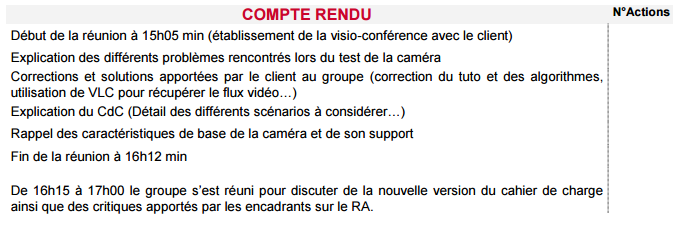 Libellé du risqueDate 
d'identificationResponsable 
de l'actionSolutions aux risquesSEMAINESSEMAINESSEMAINESSEMAINESLibellé du risqueDate 
d'identificationResponsable 
de l'actionSolutions aux risques1234Mauvaise répartition des tâches entre membres08/02/16DuongCommunication au sein du groupe1212Mauvaise élaboration de la WBS08/02/16DuongCommunication au sein du groupe1212Difficulté de la langue08/02/16TousUtilisation de la langue l'anglais  2020Mauvaise analyse du besoin08/02/16TousRéunion avec le client88Délais trop long de livraison de la camera08/02/16HahmedRéception de la caméra 5454La caméra fonctionne mal08/02/16Changyi, YiEn cours de résolution 1818Manque de compétence de traitement d'images des membres08/02/16TousEn cours de résolution 9696Il n'y a pas de lieu pour filmer08/02/16Changyi, YiUtilisation du labo de notre encadrante1212Mauvaise élaboration du scénario08/02/16Changyi, YiEn cours de résolution Mauvais algorithme08/02/16Tous3727272CodeCodeSévérité globale Sg = P*(Gc+Gd+Gp)*RSévérité globale Sg = P*(Gc+Gd+Gp)*RMajeur51~Critique30~50Mineur10~29Soldé0~9Processus Lecture croisé des RAAnimateur : Encadrants de pilotage Animateur : Encadrants de pilotage Rédacteur : Ahmed HENTETIRédacteur : Ahmed HENTETIOBJET : Lecture croisé des RA Gantt suivisOBJET : Lecture croisé des RA Gantt suivisOBJET : Lecture croisé des RA Gantt suivisOBJET : Lecture croisé des RA Gantt suivisOBJET : Lecture croisé des RA Gantt suivisPARTICIPANTS : DUONG + HENTETIPARTICIPANTS : DUONG + HENTETIPARTICIPANTS : DUONG + HENTETIPARTICIPANTS : DUONG + HENTETIPARTICIPANTS : DUONG + HENTETILieu : B03 038Lieu : B03 038Date : 25-02-2016Date : 25-02-2016Heure : 1h30DIFFUSION : DIFFUSION : DIFFUSION : DIFFUSION : DIFFUSION : N°ItemORDRE DU JOURDurée(min)Response.OK1Lecture croisé des RA de quatre groupes + commentaire452Commentaire sur le WBS de quatre groupes253Commentaire sur le CdC de quatre groupes204Commentaire sur le suivi horaire et diagramme de Gantt5678N° d’ac-tionsActions et décisions à réaliser, définies en réunionActions et décisions à réaliser, définies en réunionActions et décisions à réaliser, définies en réunionActions et décisions à réaliser, définies en réunionDatebutéeRespons.participantsOK1Changer l’allure du WBS + changement de quelques termes utilisé (Finition-> Valorisation, Training -> Formation)Changer l’allure du WBS + changement de quelques termes utilisé (Finition-> Valorisation, Training -> Formation)Changer l’allure du WBS + changement de quelques termes utilisé (Finition-> Valorisation, Training -> Formation)Changer l’allure du WBS + changement de quelques termes utilisé (Finition-> Valorisation, Training -> Formation)Duong2Définir pour chaque tache un seul responsableDéfinir pour chaque tache un seul responsableDéfinir pour chaque tache un seul responsableDéfinir pour chaque tache un seul responsableDuong3Changer l’allure du suivi horaire (pas trop de couleurs : confusion avec le code de couleur)Changer l’allure du suivi horaire (pas trop de couleurs : confusion avec le code de couleur)Changer l’allure du suivi horaire (pas trop de couleurs : confusion avec le code de couleur)Changer l’allure du suivi horaire (pas trop de couleurs : confusion avec le code de couleur)Zadi4Ajout dans la gestion des risques une partie concernant la solution proposéAjout dans la gestion des risques une partie concernant la solution proposéAjout dans la gestion des risques une partie concernant la solution proposéAjout dans la gestion des risques une partie concernant la solution proposéDuong5Ajout du titre pour le RAAjout du titre pour le RAAjout du titre pour le RAAjout du titre pour le RAAhmed6Correction des numérotations dans les fonctions (dans l’annexe du RA)Correction des numérotations dans les fonctions (dans l’annexe du RA)Correction des numérotations dans les fonctions (dans l’annexe du RA)Correction des numérotations dans les fonctions (dans l’annexe du RA)Ahmed78910PROCHAINE RÉUNION :PROCHAINE RÉUNION :Date : 02-03-2016Heure : 10H30Lieu : NDLieu : NDLieu : NDLieu : ND